深圳市规划和自然资源局文件深规划资源〔2020〕202号市规划和自然资源局关于印发《深圳市到期未收回临时用地处置专项行动方案》的通知各区政府（新区管委会）、各有关单位：    《深圳市到期未收回临时用地处置专项行动方案》已经市政府同意，现予印发，请遵照执行。特此通知。市规划和自然资源局2020年4月23日深圳市到期未收回临时用地处置专项行动方案为全面贯彻习近平新时代中国特色社会主义思想和党的十九大精神，积极落实党中央对广东、深圳的决策部署，按照“加快国土空间提质增效 实现高质量可持续发展”十大专项行动以及临时用地审计整改要求，深入开展我市到期未收回临时用地的专项处置工作，建立临时用地审批监管长效机制，有效防止国有土地资产流失，切实提高土地资源利用效率，市政府决定在2020年开展到期未收回临时用地处置专项行动，特制定本方案。一、工作目标2020年11月30日前完成全市到期未收回临时用地处置工作。经初步梳理，截止2019年5月15日，我市到期未收回临时用地共552宗，土地面积为4.44平方公里。各区（含新区，下同）要切实承担起到期未收回临时用地处置的主体责任，积极稳妥推进到期未收回临时用地处置工作，严控新增到期未收回临时用地，建立临时用地动态管理长效机制。二、组织分工为精简议事协调机构，提高工作效率，本专项行动不再另行规定组织分工事项，相关职责直接纳入深圳市已批未建土地处置专项行动领导小组、办公室、实施主体和相关市直部门的职责内（见附件）。其中，各区政府（含新区管理机构，下同）是到期未收回临时用地处置专项行动的责任主体和实施主体。各区临时用地管理部门是本专项行动的具体承办部门。三、处置原则、路径和程序（一）处置原则1.全面清理、限期处置以彻底解决我市临时用地到期未收回的问题为目标，对到期未收回临时用地进行全面清理。合理安排行动任务，明确处置行动时序，将任务落到实处，确保在行动期限内高标准、高质量彻底解决所有到期未收回临时用地问题。2.依法依规、分类实施到期未收回临时用地处置应以法律法规为准绳，在深入摸底排查的基础上，根据到期未收回临时用地的不同用途类型、现状情况以及规划情况，实事求是地对每宗到期未收回临时用地进行问题分析与归类，采取“案例+政策”、“问题+工具箱”的工作方法，实施分类处理，逐宗确定处置方案，力求高效地解决问题，不留后患。（二）处置路径各区政府按以下建议路径进行分类处置：1.清场收回临时用地属于以下情形的，按清场收回临时用地的路径进行处置：（1）不符合《深圳市临时用地管理办法》（深规划资源规〔2019〕6号，以下简称《管理办法》）规定适用范围的；（2）工程项目建设施工临时用地，其所服务的工程项目已竣工的；（3）急需公共服务设施临时用地，各区相关部门明确严重影响现行规划近期实施或生态环境保护的；（4）现状已弃用、停用或存在违法使用临时用地行为的。按该路径处置的，清场收回临时用地后应移交土地储备部门入库管理。临时用地有实际使用单位的，由各区临时用地管理部门参照《管理办法》通知其完成用地清场工作，交回土地。无实际使用单位的或拒不办理土地移交手续的，由各区规划土地监察机构按相关规定强制清场,移交土地储备部门入库管理。使用未完善征（转）地补偿手续用地的，由原农村集体经济组织自行厘清经济利益关系、自行清场和恢复原状，拒不办理的，由各区规划土地监察机构依法强制清场；此类用地可同步完善征（转）地补偿手续后移交土地储备部门入库管理。存在土壤污染迹象或使用、储存、堆放有毒有害化学品现象的，依法按照土壤污染相关规定开展土壤污染风险管控和修复后入库。涉及临时用地单位拒不办理土地移交手续的，各区政府相关部门依职能应将其列入失信“黑名单”，并及时报送至市公共信用信息管理系统。2.按现状重新申请临时用地工程项目建设施工临时用地，其所服务的工程项目尚未竣工的，按照《管理办法》规定按现状重新申请临时用地，申请期限最长不得超过建设项目的实际竣工期限。急需公共服务设施临时用地，经研究论证确实仍有继续使用需求且符合《管理办法》适用范围的，参照《管理办法》规定向临时用地单位发放《临时用地到期收回通知》后，临时用地单位按现状重新申请临时用地。其中，临时用地使用期限的起始日期自《临时用地到期收回通知》发放之日起计算。3.完善建设用地供地手续交通场站、环境卫生、文化体育、公安、供应设施等急需公共服务设施所需临时使用的土地，符合规划、符合供地政策且经论证可按现状供地的，参照《关于加强房地产登记历史遗留问题处理工作的若干意见》（深府〔2010〕66号）规定进行处置后完善建设用地供地手续。符合规划、符合供地政策且经论证不能按现状供地的，先依法清场收回临时用地，再按相关规定重新办理供地手续；其中，规划为公交场站、停车场等用地的，在规划论证可行的前提下，可按我市相关政策由政府部门组织综合开发配建公共住房。涉及使用未完善征（转）地补偿手续用地的，各区土地整备部门应按相关规定厘清经济利益关系，完成土地整备工作。以上处置路径仅为原则性处置措施，各区政府要坚持原则性和灵活性相结合，对于部分历史遗留问题复杂的到期未收回临时用地，可综合运用上述建议路径，创新工作思路，提出切实可行的处置措施。各区临时用地管理部门应逐宗拟定处置方案，报各区政府审定后实施。（三）临时用地使用费依法追缴或处罚政府或政府有关部门作为临时用地使用主体的项目，以及其他按规定依法免收地价的临时用地项目，免予追缴临时用地使用费。其余临时用地使用费按地价测算规则分时间段追缴，以《深圳市地价测算规则》（深府办规〔2019〕9号）出台时间即2019年10月17日为节点，在此之前实际使用的期限按2013年基准地价标准追缴，在此之后实际使用的期限按该规则标准追缴；按实际使用年限追缴超期使用的临时用地使用费，不计收利息；原临时用地使用合同有约定的从其约定。拒不办理临时用地使用费追缴的，由各区临时用地管理部门按相关规定，依法依规进行处罚。各区可根据实际情况依法依规拟定追缴、免予追缴或处罚的方案，并报区政府审定后实施。四、计划安排（一）行动部署阶段（2020年4月15日前）：印发《深圳市到期未收回临时用地处置专项行动方案》，进行专项行动的安排和部署，明确责任主体、具体任务和进度要求。（二）组织实施阶段（2020年4月16日-2020年11月30日）：各区政府按照行动方案，加强组织，全面清理辖区内到期未收回临时用地，并根据处置原则和路径，“一地一策”制定每宗用地的处置方案，分类分批、有序推进，全面完成处置工作。（三）中期评估阶段（2020年7月16日-8月10日）：领导小组办公室组织开展中期评估工作，对各区到期未收回临时用地处置专项行动的实施进展情况、取得的初步成效以及存在的问题进行跟踪梳理，并根据实际情况提出建议报告领导小组。（四）组织验收阶段（2020年12月1日-2020年12月31日）：领导小组办公室会同相关成员单位，组织验收各区专项行动成果，并报领导小组审查。清场收回临时用地的，需填写《临时用地土地交接表》，并纳入国有土地储备库；按现状重新申请临时用地的，需审批、签订临时用地使用合同或临时用地使用合同补充协议；完善建设用地供地手续的，供地方案需经区政府审批通过。经区政府审定需追缴临时用地使用费或进行处罚的，应完成追缴方案审定或处罚完毕。考虑到工作的相似性，本专项行动有关组织分工以及保障措施等事项不再另行规定，与《深圳市已批未建土地处置专项行动方案》（深规划资源〔2019〕386号）内容保持一致。属于本次行动方案处置范围，但在本行动方案实施前已完成处置的临时用地，视为已完成处置工作。附件：《深圳市已批未建土地处置专项行动方案》（深规划资源〔2019〕386号抄送:市政府办公厅。深圳市规划和自然资源局办公室      2020年4月24日印发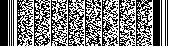 